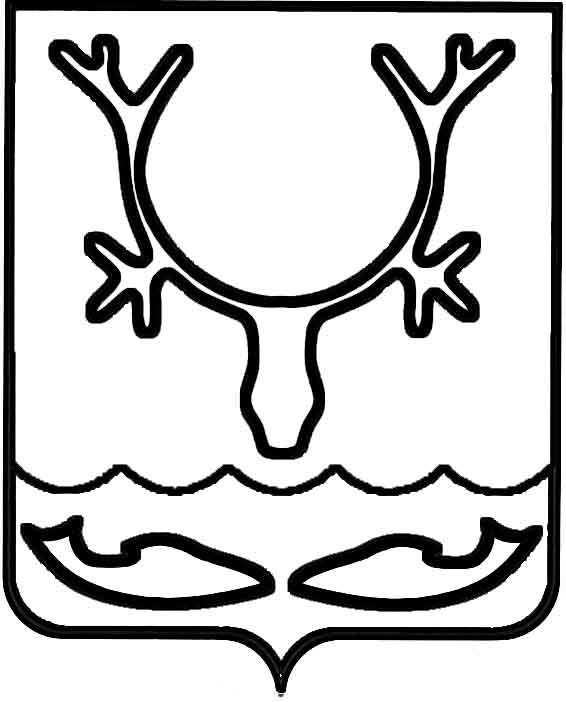 СОВЕТ ГОРОДСКОГО ОКРУГА "ГОРОД НАРЬЯН-МАР"20-я сессия III созыва_____________________________________ РЕШЕНИЕОб утверждении Перечня имущества муниципального   образования "Городской округ "Город Нарьян-Мар", передаваемого в государственную собственность Ненецкого автономного округа  В соответствии с Федеральным законом от 06.10.2003 № 131-ФЗ "Об общих принципах организации местного самоуправления в Российской Федерации", Федеральным законом от 22.08.2004 № 122-ФЗ "О внесении изменений в законодательные акты Российской Федерации и признании утратившими силу некоторых законодательных актов Российской Федерации в связи с принятием федеральных законов "О внесении изменений и дополнений в Федеральный закон "Об общих принципах организации законодательных (представительных) и исполнительных органов государственной власти субъектов Российской Федерации" и "Общих принципах организации местного самоуправления Российской Федерации", законом Ненецкого автономного округа от 11.09.2014 № 95-оз "О перераспределении полномочий между органами местного самоуправления муниципальных образований Ненецкого автономного округа и органами государственной власти Ненецкого автономного округа, Уставом муниципального образования "Городской округ "Город Нарьян-Мар", Положением "О порядке управления и распоряжения имуществом, находящимся в собственности муниципального образования "Городской округ "Город Нарьян-Мар", утвержденным решением Совета городского округа "Город Нарьян-Мар" от 03.05.2007 № 151-р, Совет городского округа "Город Нарьян-Мар" РЕШИЛ:	1. Утвердить Перечень имущества муниципального образования "Городской округ "Город Нарьян-Мар", передаваемого в государственную собственность Ненецкого автономного округа (приложение).2. Администрации города Нарьян-Мара принять меры к передаче имущества, указанного в пункте 1 настоящего решения в государственную собственность Ненецкого автономного округа в течение 5 рабочих дней с даты вступления в силу настоящего решения.3. Настоящее решение вступает в силу со дня его принятия.Председатель Совета городского округа"Город Нарьян-Мар"                                                                                О.В. Старостинаг. Нарьян-Мар18 декабря 2015 года№ 174-рПриложение к решению Совета городского округа "Город Нарьян-Мар"                                                                                               от 18.12.2015 № 174-рПереченьимущества муниципального образования "Городской округ "Город Нарьян-Мар",передаваемого в государственную собственность Ненецкого автономного округа№п/пПолное наименование организации, адрес места нахождения, ИНН организацииНаименование имущества, адрес места нахождения, индивидуализирующие характеристикиПеречень земельных участков, адрес местонахождения, разрешенное использование, общая площадь земельных участков, правообладатель земельного участка, вид права№п/пПолное наименование организации, адрес места нахождения, ИНН организацииНаименование имущества, адрес места нахождения, индивидуализирующие характеристикиПеречень земельных участков, адрес местонахождения, разрешенное использование, общая площадь земельных участков, правообладатель земельного участка, вид права1.Муниципальное бюджетное общеобразовательное учреждение "Средняя общеобразовательная школа № 1 г. Нарьян-Мара",166000, Ненецкий автономный округ, город Нарьян-Мар, улица им. В.И. Ленина, дом 23Б, ИНН 8301020164Здание образовательного учреждения, 3-этажное.  Адрес объекта: Ненецкий автономный округ, город Нарьян-Мар, улица Ленина, дом 23Б, кадастровый (или условный) номер:83:01:00-01.00-11-05.2001-308Земельный участок, категория земель: земли населенных пунктов, разрешенное использование: под школу.  Адрес объекта: Ненецкий автономный округ, город Нарьян-Мар, улица Ленина, дом 23Б, кадастровый (или условный)  номер: 83:00:050007:14, правообладатель: муниципальное образование "Городской округ "Город Нарьян-Мар", вид права: собственность1.Муниципальное бюджетное общеобразовательное учреждение "Средняя общеобразовательная школа № 1 г. Нарьян-Мара",166000, Ненецкий автономный округ, город Нарьян-Мар, улица им. В.И. Ленина, дом 23Б, ИНН 8301020164Здание образовательного учреждения, 3-этажное.  Адрес объекта: Ненецкий автономный округ, город Нарьян-Мар, улица Ленина, дом 23Б, кадастровый (или условный) номер:83:01:00-01.00-11-05.2001-308Земельный участок, категория земель: земли населенных пунктов, разрешенное использование: под школу.  Адрес объекта: Ненецкий автономный округ, город Нарьян-Мар, улица Ленина, дом 23Б, кадастровый (или условный)  номер: 83:00:050007:14, правообладатель: муниципальное образование "Городской округ "Город Нарьян-Мар", вид права: собственность1.Муниципальное бюджетное общеобразовательное учреждение "Средняя общеобразовательная школа № 1 г. Нарьян-Мара",166000, Ненецкий автономный округ, город Нарьян-Мар, улица им. В.И. Ленина, дом 23Б, ИНН 8301020164Здание образовательного учреждения, 3-этажное.  Адрес объекта: Ненецкий автономный округ, город Нарьян-Мар, улица Ленина, дом 23Б, кадастровый (или условный) номер:83:01:00-01.00-11-05.2001-308Земельный участок, категория земель: земли населенных пунктов, разрешенное использование: под школу.  Адрес объекта: Ненецкий автономный округ, город Нарьян-Мар, улица Ленина, дом 23Б, кадастровый (или условный)  номер: 83:00:050007:14, правообладатель: муниципальное образование "Городской округ "Город Нарьян-Мар", вид права: собственность1.Муниципальное бюджетное общеобразовательное учреждение "Средняя общеобразовательная школа № 1 г. Нарьян-Мара",166000, Ненецкий автономный округ, город Нарьян-Мар, улица им. В.И. Ленина, дом 23Б, ИНН 8301020164Здание образовательного учреждения, 3-этажное.  Адрес объекта: Ненецкий автономный округ, город Нарьян-Мар, улица Ленина, дом 23Б, кадастровый (или условный) номер:83:01:00-01.00-11-05.2001-308Земельный участок, категория земель: земли населенных пунктов, разрешенное использование: под школу.  Адрес объекта: Ненецкий автономный округ, город Нарьян-Мар, улица Ленина, дом 23Б, кадастровый (или условный)  номер: 83:00:050007:14, правообладатель: муниципальное образование "Городской округ "Город Нарьян-Мар", вид права: собственность2. Муниципальное бюджетное общеобразовательное учреждение "Средняя общеобразовательная школа № 2 г. Нарьян-Мара"166000, Ненецкий автономный округ, город Нарьян-Мар, улица Заводская, дом 20, ИНН 8301020171 2.1. Школа № 2 на 190 меств г. Нарьян-Маре, 2-этажное. Адрес объекта:Ненецкий автономный округ, город Нарьян-Мар, улица Заводская, дом 20, кадастровый (или условный) номер: 83-29-19/003/2010-4262.2.           Средняя общеобразовательная школа № 2, 2-этажное. Адрес объекта: Ненецкий автономный округ, город Нарьян-Мар, улица Заводская, дом 18, кадастровый (или условный) номер:83-29-19/007/2009-3663. Муниципальное бюджетное общеобразовательное учреждение "Средняя общеобразовательная школа № 3 г. Нарьян-Мара"166000, Ненецкий автономный округ, город Нарьян-Мар, улица им. В.И. Ленина, дом 25, ИНН 83010201323.1.      Муниципальное общеобразовательное учреждение "Средняя общеобразовательная школа № 3 г. Нарьян-Мара", 2-этажное. Адрес объекта: Ненецкий автономный округ, город Нарьян-Мар, улица Ленина, дом 25, кадастровый (или условный) номер: 83-29-19/004/2009-1203.1.1.   Земельный участок, категория земель: земли населенных пунктов, разрешенное использование: для хозяйственных целей. Адрес (местонахождение) объекта: Ненецкий автономный округ, город Нарьян-Мар, улица Ленина, дом 25, кадастровый (или условный) номер: 83:00:050007:40, правообладатель: муниципальное образование "Городской округ "Город Нарьян-Мар", вид права: собственность4.Муниципальное бюджетное общеобразовательное учреждение "Средняя общеобразовательная школа № 4 г. Нарьян-Мара"166000, Ненецкий автономный округ, город Нарьян-Мар", проезд имени капитана Матросова, дом 1, ИНН 83010202454.1. Школа № 4 на 860 мест в г. Нарьян-Маре,  3-этажное. Адрес объекта: Ненецкий автономный округ,              город Нарьян-Мар, проезд имени капитана Матросова, дом 1, кадастровый (или условный) номер: 83-29-19/010/2010-411 4.2. Здание хозяйственного корпуса "Школа № 4 на 860 мест в г. Нарьян-Маре", 1-этажное. Адрес объекта: Ненецкий автономный округ, город Нарьян-Мар, проезд имени капитана Матросова, дом 1, кадастровый (или условный) номер: 83-29-19/010/2010-4135.Муниципальное бюджетное общеобразовательное учреждение "Средняя общеобразовательная школа № 5 г. Нарьян-Мара"166000, Ненецкий автономный округ, город Нарьян-Мар, улица Строительная, дом 13, ИНН 83000049955.1. Здание МОУ "Средняя общеобразовательная школа № 5 г. Нарьян-Мара", 4 этажа, цокольный этаж. Адрес объекта: Ненецкий автономный округ, город Нарьян-Мар, улица Строительная, дом 13, кадастровый (или условный) номер: 83-29-19/001/2009-2545.2.    "Строительство автогородка (мини-автодрома) с приобретением оборудования". Адрес объекта: Ненецкий автономный округ, город Нарьян-Мар, в районе школы № 5, кадастровый (или условный) номер: 83-29-19/014/2008-4556.Муниципальное бюджетное дошкольное образовательное учреждение "Центр развития ребенка - детский сад № 1            г. Нарьян-Мара"166000, Ненецкий автономный округ, город Нарьян-Мар, улица Рабочая, дом 14, ИНН 83010201966.1.   Помещение, общей площадью 46,8 кв.м., этаж: 1, номера на поэтажном плане 18,19, 20, 21, 22, 23, 24. Адрес объекта: Ненецкий автономный округ, город Нарьян-Мар, улица Рабочая, дом 20А, кадастровый (или условный) номер: 83-29-19/009/2010-1686.2. Нежилые помещения, общей площадью          141,6 кв.м., этаж: 1, номера на поэтажном плане 1-18. Адрес объекта: Ненецкий автономный округ, город Нарьян-Мар, улица Рабочая, дом 14Б, помещения 1-18, кадастровый (или условный) номер: 83-29-19/012/2010-0816.3.        Здание образовательного учреждения.  Адрес объекта: Ненецкий автономный округ, город Нарьян-Мар, улица Рабочая, дом 14, кадастровый (или условный) номер: 83:01:00-01.00-01-06.2001-3676.4.            Зданиеобразовательного учреждения, 2-этажное.  Адрес объекта: Ненецкий автономный округ, город Нарьян-Мар, улица Рабочая, дом 14, кадастровый (или условный) номер: 83:01:00-01.00-01-05.2001-3116.1.1.  Земельный участок, категория земель: земли населенных пунктов, разрешенное использование: под центр развития ребенка.  Адрес объекта: Ненецкий автономный округ, город Нарьян-Мар, улица Рабочая, дом 14, кадастровый (или условный) номер: 83:00:050022:18, правообладатель: муниципальное образование "Городской округ "Город Нарьян-Мар", вид права: собственность7.Муниципальное бюджетное дошкольное образовательное учреждение "Детский сад комбинированного вида № 3 г. Нарьян-Мара"166000Ненецкий автономный округ, город Нарьян-Мар, улица им. В.И. Ленина, дом 48А, 83010202847.1.        Детский садкомбинированного вида    № 3 г. Нарьян-Мара, 1-этажный. Адрес объекта: Ненецкий автономный округ, город Нарьян-Мар, улица Ленина, дом 48А, кадастровый (или условный) номер: 83-29-19/005/2009-1277.2.        Детский сад комбинированного вида    № 3 г. Нарьян-Мара,          1-этажный. Адрес объекта: Ненецкий автономный округ, город Нарьян-Мар, улица Ленина, дом 48А, кадастровый (или условный) номер: 83-29-19/005/2009-1257.1.1.  Земельный участок, категория земель: земли населенных пунктов, разрешенное использование: под детский сад. Адрес объекта: Ненецкий автономный округ, город Нарьян-Мар, улица Ленина, дом 48А, кадастровый (или условный) номер: 83:00:050009:66, правообладатель: муниципальное образование "Городской округ "Город Нарьян-Мар", вид права: собственность8.Муниципальное бюджетное дошкольное образовательное учреждение "Центр развития ребенка – детский сад № 7 "Аннушка" г. Нарьян-Мара"166000, Ненецкий автономный округ, город Нарьян-Мар, улица Студенческая, дом 4, ИНН 83000036248.1. ГДОУ "Центр развития ребенка - детский сад № 7 "Аннушка" (на 190 мест),  этажность 3. Адрес (местонахождение) объекта: Ненецкий автономный округ,              город Нарьян-Мар, улица Студенческая, дом 4, кадастровый (условный) номер: 83:00:050011:120 9. Муниципальное бюджетное дошкольное образовательное учреждение "Центр развития ребенка – детский сад № 48 "Сказка" г. Нарьян-Мара"166000, Ненецкий автономный округ, город Нарьян-Мар, улица им. 60- летия СССР, дом 7, ИНН 83000036009.1.      Муниципальное дошкольное образовательное учреждение "Центр развития ребенка – Детский сад " 48 "Сказка"                 г. Нарьян-Мара",                3-этажный. Адрес (местонахождение) объекта: Ненецкий автономный округ, город Нарьян-Мар, улица 60 - лет СССР, дом 7, кадастровый (условный) номер: 83:00:050023:2589.1.1.  Земельный участок, категория земель: земли населенных пунктов, разрешенное использование: под здание детского сада № 48 "Сказка".  Адрес объекта: Ненецкий автономный округ, город Нарьян-Мар, улица 60 лет СССР, дом 7, кадастровый (или условный) номер: 83:00:050009:0103, правообладатель: муниципальное образование "Городской округ "Город Нарьян-Мар", вид права: собственность10.Муниципальное бюджетное дошкольное образовательное учреждение "Детский сад общеразвивающего вида с приоритетным осуществлением художественно-эстетического развития воспитанников № 50 "Родничок" г. Нарьян-Мара"166000, Ненецкий автономный округ, город Нарьян-Мар, улица Смидовича, дом 28, ИНН 830102023810.1.           Здание образовательного учреждения, 1-этажное.   Адрес объекта: Ненецкий автономный округ, город Нарьян-Мар, улица Первомайская, дом 33, кадастровый (или условный) номер: 83-29-19/002/2010-01410.2.            Зданиемуниципального дошкольного образовательного учреждения "Детский сад общеразвивающего вида   № 50 г. Нарьян-Мар", количество этажей: 1. Адрес (местонахождение) объекта: Ненецкий автономный округ, город Нарьян-Мар, ул. Смидовича, дом 28, кадастровый (условный) номер: 83:00:050006:11410.3.          Зданиемуниципального детского сада № 50,           1-этажное. Адрес (местонахождение) объекта: Ненецкий автономный округ, город Нарьян-Мар, улица Пырерка, дом 17, кадастровый (условный) номер: 83:00:050004:15710.4.      Детский сад общеразвивающего вида    № 50, площадью           374,2 кв.м., количество этажей: 1. Адрес (местонахождение) объекта: Ненецкий автономный округ, город Нарьян-Мар, улица Первомайская, дом 37, кадастровый (условный) номер: 83:00:050016:16910.1.1.  Земельный участок, категория земель: земли населенных пунктов, разрешенное использование: под детский сад. Адрес объекта: Ненецкий автономный округ, город Нарьян-Мар, улица Пырерка, дом 17, кадастровый (или условный) номер: 83:00:050004:65 правообладатель: муниципальное образование "Городской округ "Город Нарьян-Мар", вид права: собственность11.Муниципальное бюджетное дошкольное образовательное учреждение "Центр развития ребенка – детский сад № 55 "Радуга" г. Нарьян-Мара"166000, Ненецкий автономный округ, город Нарьян-Мар, проезд имени капитана Матросова, дом 4, ИНН 830102020611.1.  Детский сад-ясли на 220 мест с бассейном в центральной части              г. Нарьян-Мара,  2-этажное. Адрес объекта: Ненецкий автономный округ, город Нарьян-Мар, проезд имени капитана Матросова, дом 4, кадастровый (или условный) номер: 83-29-19/008/2008-21011.1.1. Земельный участок, категория земель: земли населенных пунктов, разрешенное использование: под здание "Детский сад-ясли на 220 мет с бассейном в центральной части г. Нарьян-Мара". Адрес (местонахождение) объекта: Ненецкий автономный округ, город Нарьян-Мар, проезд имени капитана Матросова, дом 4, кадастровый (или условный) номер: 83:00:050002:0106, правообладатель: муниципальное образование "Городской округ "Город Нарьян-Мар", вид права: собственность12.Муниципальное бюджетное дошкольное образовательное учреждение "Детский сад комбинированного вида № 62 г. Нарьян-Мара"166000Ненецкий автономный округ, город Нарьян-Мар, улица им. В.И. Ленина, дом 23, ИНН 830102015712.1.   Нежилое здание, 1-этажное.  Адрес (местонахождение) объекта: Ненецкий автономный округ, город Нарьян-Мар, улица Заводская, дом 9, кадастровый (или условный) номер: 83:00:050501:15312.2.    Образовательное учреждение, 3-этажный. Адрес (местонахождение) объекта: Ненецкий автономный округ, город Нарьян-Мар, улица Ленина, дом 23, кадастровый (условный) номер: 83:00:050007:14713.Муниципальное бюджетное дошкольное образовательное учреждение "Детский сад "Росток" г. Нарьян-Мара"166000Ненецкий автономный округ, город Нарьян-Мар, улица Рабочая, дом 11, ИНН 298301023913.1.  Детский сад  № 11,  количество этажей: 1. Адрес (местонахождение) объекта: Ненецкий автономный округ, город Нарьян-Мар, улица Рабочая, дом 11, кадастровый (условный) номер: 83:00:050024:28313.2.  Детский сад № 11,  количество этажей: 1. Адрес (местонахождение) объекта: Ненецкий автономный округ, город Нарьян-Мар, улица Рабочая, дом 11, кадастровый (условный) номер: 83:00:050024:27613.3.  Административно-хозяйственный корпус МДС № 11, количество этажей: 1. Адрес (местонахождение) объекта: Ненецкий автономный округ, город Нарьян-Мар, улица Рабочая, дом 11, кадастровый (условный) номер: 83:00:050024:28014.Муниципальное бюджетное дошкольное образовательное учреждение "Детский сад "Теремок"               г. Нарьян-Мара"166000, Ненецкий автономный округ, город Нарьян-Мар", улица Юбилейная, дом 6, ИНН 298301022114.1.        Детский сад общеразвивающего вида с приоритетным осуществлением художественно-эстетического развития воспитанников № 12           г. Нарьян-Мар", 1-этажный. Адрес объекта: Ненецкий автономный округ, город Нарьян-Мар, переулок Северный, дом 1, кадастровый (или условный) номер: 83-29-19/005/2009-07514.2.  Детский сад-ясли на 220 мест с бассейном по  ул. Заводская в  г. Нарьян-Маре, количество этажей: 2.  Адрес (местонахождение) объекта: Ненецкий автономный округ, городской округ "Город Нарьян-Мар" город   Нарьян-Мар, улица Юбилейная, дом 6, кадастровый (условный) номер: 83:00:050504:17114.3.  Трансформаторная подстанция напряжением 6/0,4 Кв мощностью 400 кВА типа 2 КТПК (п)-400/6/0,4 (к/к)-13-У1,  количество этажей: 1. Адрес (местонахождение) объекта: Ненецкий автономный округ, городской округ "Город Нарьян-Мар",                      г. Нарьян-Мар, в районе улицы Заводская, кадастровый (условный) номер: 83:00:050504:17314.4. Освещение. Наружныесети, протяженностью 560 м.Адрес (местонахождение) объекта: Ненецкий автономный округ, Городской округ "Город Нарьян-Мар", город Нарьян-Мар, кадастровый (условный) номер: 83:00:050504:16914.5. Электроснабжение. Наружные сети, протяженностью 267 м. Адрес (местонахождение) объекта: Ненецкий автономный округ, Городской округ "Город Нарьян-Мар", город Нарьян-Мар, кадастровый (условный) номер: 83:00:050504:17014.6. Связь. Наружные сети,протяженностью 275 м.Адрес (местонахождение) объекта: Ненецкий автономный округ, Городской округ "Город Нарьян-Мар", город Нарьян-Мар, кадастровый (условный) номер: 83:00:000000:1114815.Муниципальное бюджетное дошкольное образовательное учреждение "Детский сад комбинированного вида "Семицветик"      г. Нарьян-Мара166000, Ненецкий автономный округ, город Нарьян-Мар, улица им. А.П.Пырерко, дом 6, ИНН 298399717415.1.  Детский сад на 300 мест по ул. Пырерко в        г. Нарьян-Мар, 3-этажное.  Адрес объекта: Ненецкий автономный округ, город Нарьян-Мар, улица Пырерко, дом 6, кадастровый (или условный) номер: 83-29-19/011/2009-43116.Муниципальное бюджетное образовательное учреждение дополнительного образования детей "Дом детского творчества г. Нарьян-Мара"166000Ненецкий автономный округ, город Нарьян-Мар, улица им.В.И.Ленина, дом 33А, ИНН 830102010016.1.       Дом детского творчества, 1-этажный. Адрес (местонахождение) объекта: Ненецкий автономный округ, город Нарьян-Мар, улица Пионерская, дом 11А, кадастровый (или условный) номер: 83:00:050006:9416.1.1.  Земельный участок, категория земель: земли населенных пунктов, разрешенное использование: под дом детского творчества. Адрес объекта: Ненецкий автономный округ, город Нарьян-Мар, улица Пионерская, дом 11А, кадастровый (или условный) номер: 83:00:050006:18, правообладатель: муниципальное образование "Городской округ "Город Нарьян-Мар", вид права: собственность17.Муниципальное бюджетное образовательное учреждение дополнительного образования детей "Детская школа искусств г. Нарьян-Мара"166000Ненецкий автономный округ, город Нарьян-Мар, улица им. И.П. Выучейского, дом 24, ИНН 830001083017.1.         Зданиеобразовательного учреждения,  Адрес (местонахождение) объекта: 166000 Ненецкий автономный округ, город Нарьян-Мар, улица Выучейского, дом 2418.Муниципальное казенное дошкольное образовательное учреждение "Детский сад № 6 компенсирующего вида для детей с туберкулезной интоксикацией             г. Нарьян-Мара"166000Ненецкий автономный округ, город Нарьян-Мар, улица им. Н.Е.Сапрыгина, дом 6А, ИНН 298300148118.1. Здание МДОУ "ДС№ 6 компенсирующего вида для детей с туберкулезной интоксикацией г. Нарьян-Мар", 1-этажное. Адрес (местонахождение) объекта: Ненецкий автономный округ, город Нарьян-Мар, улица Сапрыгина, дом 6А, кадастровый (или условный) номер: 83-29-19/005/2009-02418.2.   Баня с прачечной, 1-этажная. Адрес (местонахождение) объекта: Ненецкий автономный округ, город Нарьян-Мар, улица Сапрыгина, дом 6А, кадастровый (или условный) номер: 83-29-19/005/2009-02518.1.1. Земельный участок, категория земель: земли населенных пунктов, разрешенное использование: под территорию Муниципального дошкольного образовательного учреждения "Детский сад № 6 компенсирующего вида для детей с туберкулезной интоксикацией                            г. Нарьян-Мара". Адрес объекта: Ненецкий автономный округ, город Нарьян-Мар", улица Сапрыгина, дом 6А, кадастровый (или условный) номер: 83:00:050002:0046, правообладатель: муниципальное образование "Городской округ "Город Нарьян-Мар", вид права: собственность19.Муниципальное бюджетное образовательное учреждение дополнительного образования детей "Детско-юношеская спортивная школа "Старт"166000Ненецкий автономный округ, город Нарьян-Мар, улица Юбилейная, дом 80А, ИНН 830000591019.1. Здание спортивного корпуса,  2-этажное. Адрес (местонахождение) объекта: Ненецкий автономный округ, город Нарьян-Мар, улица Меньшикова, дом 17, кадастровый (или условный) номер: 83:01:00-01.00-01-07.2002-12819.2.         Клуб "Труд", 1-этажный. Адрес (местонахождение) объекта: Ненецкий автономный округ, город Нарьян-Мар, улица Калмыкова, дом 2А, кадастровый (или условный) номер: 83-29-19/003/2010-34519.3.        Реконструкция нежилого здания (клуб "Труд", (пристройка под отделение лыжных гонок). . Адрес (местонахождение) объекта: Ненецкий автономный округ, город Нарьян-Мар, улица Калмыкова, дом 2А, кадастровый (или условный) номер: 83-29-19/016/2009-34319.4. Здание лыжной тренировочной базыАдрес (местонахождение) объекта: Ненецкий автономный округ, город Нарьян-Мар, в районе ТК «Солнышко» кадастровый (или условный) номер: 83-29-19/006/2009-37419.5 Лыжероллерная трасса в районе ТК «Солнышко»Адрес (местонахождение) объекта: Ненецкий автономный округ, город Нарьян-Мар, в районе ТК «Солнышко» кадастровый (или условный) номер: 83-29-19/015/2008-14819.6. Гараж, назначение: нежилое здание, площадь 63,6 кв.м., количество этажей : 1, адрес (местонахождение) объекта: Ненецкий автономный округ, городской округ "Город Нарьян-Мар", г.Нарьян-Мар, в районе тепличного комбината "Солнышко". Кадастровый (условный) номер 83:00:050903:57720.Муниципальное бюджетное образовательное учреждение дополнительного образования "Центр детского творчества г. Нарьян-Мара"166000Ненецкий автономный округ, город Нарьян-Мар, улица Ленина, дом 25А, ИНН 298300803920.1.        Межшкольный учебный комбинат г. Нарьян-Мара, 1-этажный. Адрес (местонахождение) объекта: Ненецкий автономный округ, г. Нарьян-Мар, улица Ленина, д. 25А, кадастровый (или условный) номер: 83-29-19-006/2009-135 20.1.1. Земельный участок, категория земель: земли населенных пунктов, разрешенное использование: под учебные мастерские.Адрес объекта; Ненецкий автономный округ, г. Нарьян-Мар, улица Ленина, д. 25А, кадастровый (или условный) номер: 83:00:050007:0038,правообладатель: муниципальное образование "Городской округ "Город Нарьян-Мар", вид права: собственность